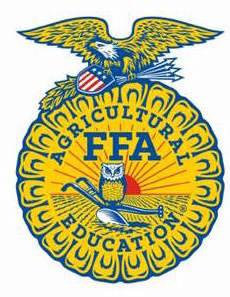 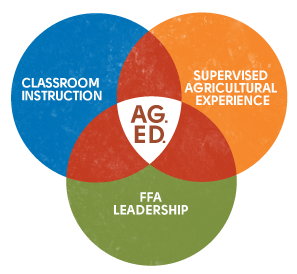 PA FFA Conduct of Chapter MeetingsCareer Development Event Chairperson InformationBasic CDE GuidelinesCDE RulesResourcesCDE ChairpersonKrista Pontius, Michael ClarkEmailkpontius@greenwoodsd.org, mclark@greenwoodsd.orgBest Contact Number717-589-3116 x 1209Contest Date/TimesTuesday at 2 PM, Wednesday 9 AM-12 PMContest LocationTBDCDE Review TimeN/ACDE Review LocationN/AEvent Type: Individual/Team# of Team Members: Individual Materials ListWriting UtencilGroup Materials ListN/AAttireFFA Official Dress for the entire eventCDE At-A-GlanceTwenty-five questions (one point per question; 25 points per member; 175 total team points, 30-minute time limit) • Officer duties (FFA Manual): Approximately three questions • Parliamentary procedure: Approximately 22 questions ▪ Permissible motions ▪ Order of businessPresentation — Opening and Closing Ceremonies Accuracy • One-point deduction per error (adding, deleting, and transposition of words or deviation from printed ceremonies) per team member with a maximum deduction equal to the amount available to be earned. Nonjudge-directed restarts will be counted as a 15-point error or one point per repeated word, whichever is less. Members may get a negative score. (Official FFA Manual) • When asked to call the roll of members, the Secretary will state; “There are seven members and numerous guests present, Mr./Mdm. President or President Last Name.” Oral Questions • Judges will ask one oral question (which may contain one to two parts) per participant. Oral questions will be predetermined and related to the permissible motions, general purposes of parliamentary procedure, or officer duties and responsibilities. Oral questions may not necessarily relate to the motion a member was assigned in their presentation.Pre-State CDE Expectations3 teams per region will be permitted to participate in the state competition. However, if the slots are not filled by each region, additional teams will be accepted into state competition. Pre-State CDE Expectations3 teams per region will be permitted to participate in the state competition. However, if the slots are not filled by each region, additional teams will be accepted into state competition. CDE Changes from Previous Years?Scorecard pointsClarification on number of debates which will be scored. CDE Changes from Previous Years?Scorecard pointsClarification on number of debates which will be scored. CDE ComponentPointsComponent DescriptionKnowledge Exam175 team pointsTwenty-five questions (one point per question; 25 points per member; 175 total team points, 30-minute time limit) • Officer duties (FFA Manual): Approximately three questions • Parliamentary procedure: Approximately 22 questions ▪ Permissible motions ▪ Order of businessDemonstration825 team pointsCauses for Disqualification: Use of technology during the test taking period.Talking or signaling to team mates during the 1-minute preparatory period prior to demonstration.Causes for Disqualification: Use of technology during the test taking period.Talking or signaling to team mates during the 1-minute preparatory period prior to demonstration.Causes for Disqualification: Use of technology during the test taking period.Talking or signaling to team mates during the 1-minute preparatory period prior to demonstration.Tie-breaker: Team average on knowledge exam. Tie-breaker: Team average on knowledge exam. Tie-breaker: Team average on knowledge exam. 